Скриншоты урока с сайта app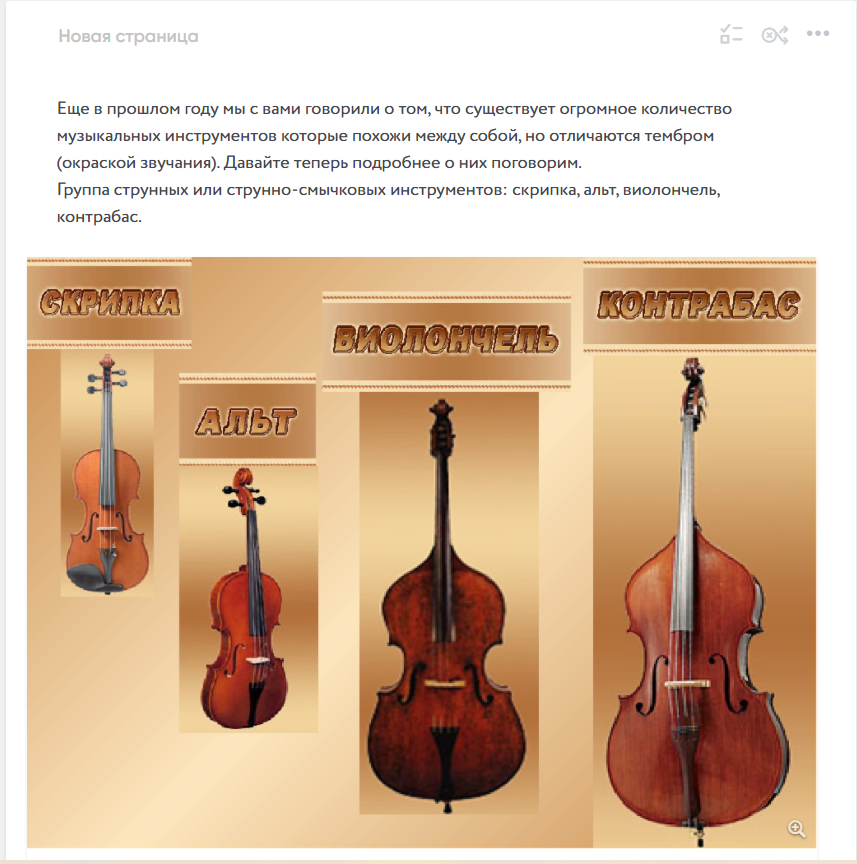 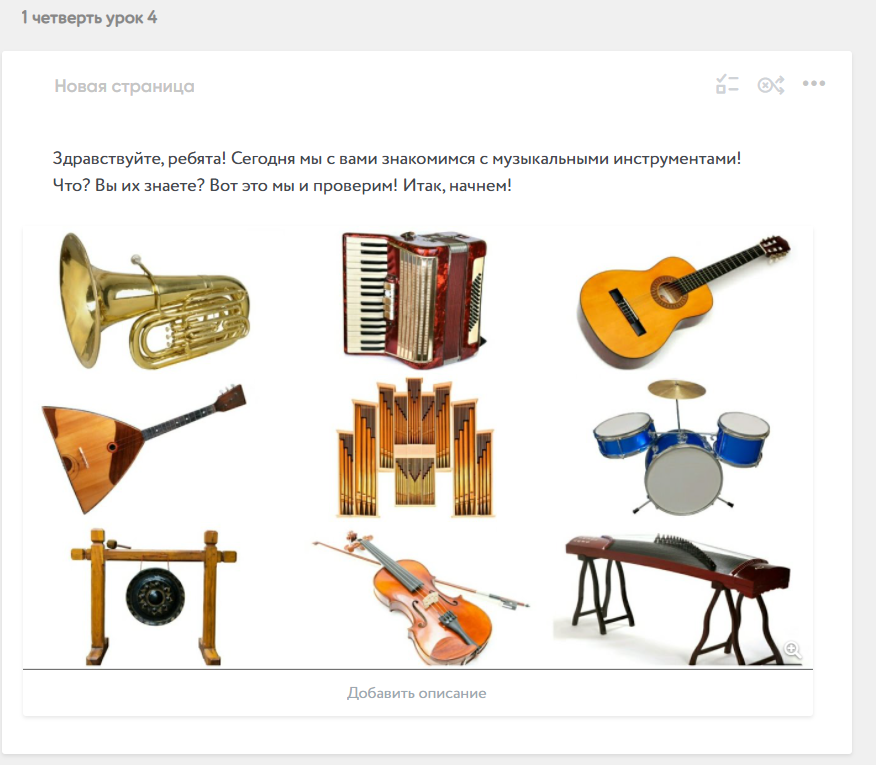 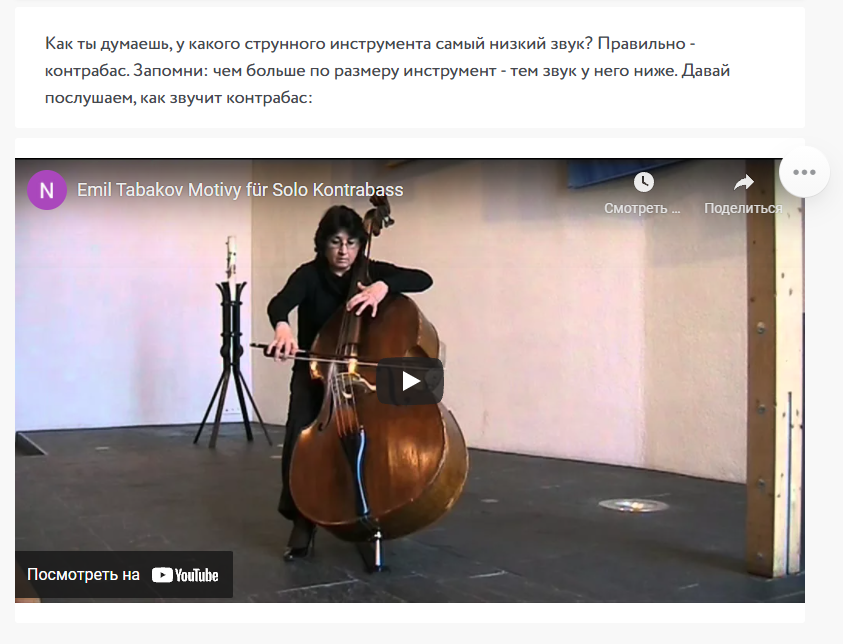 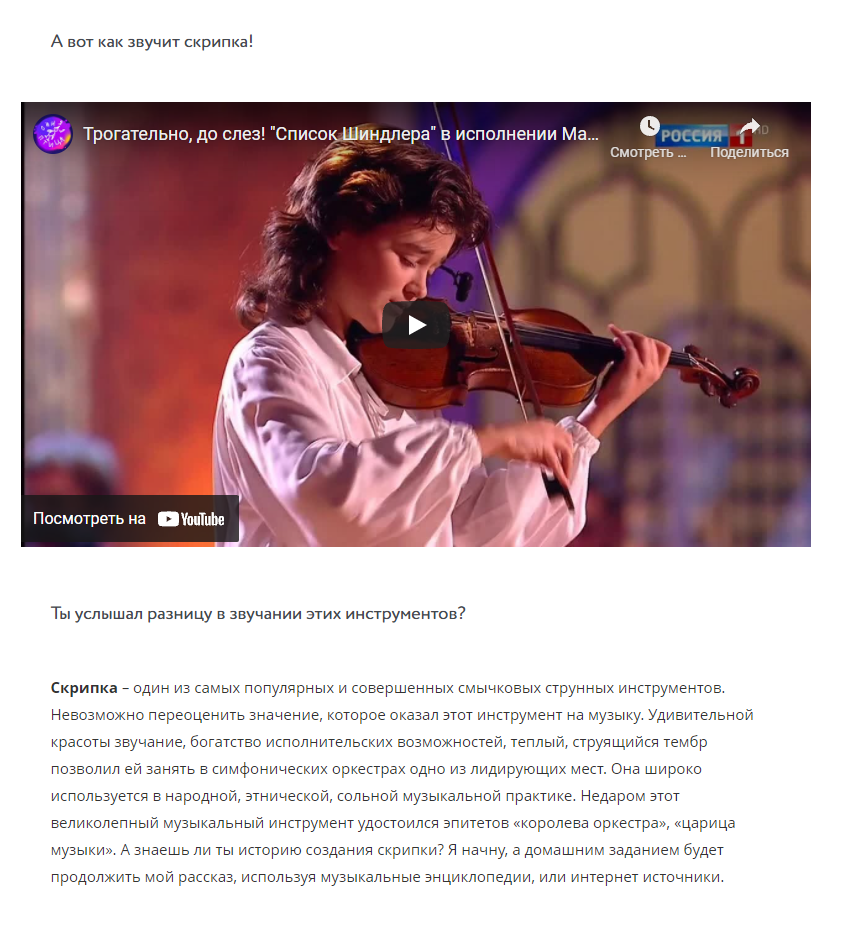 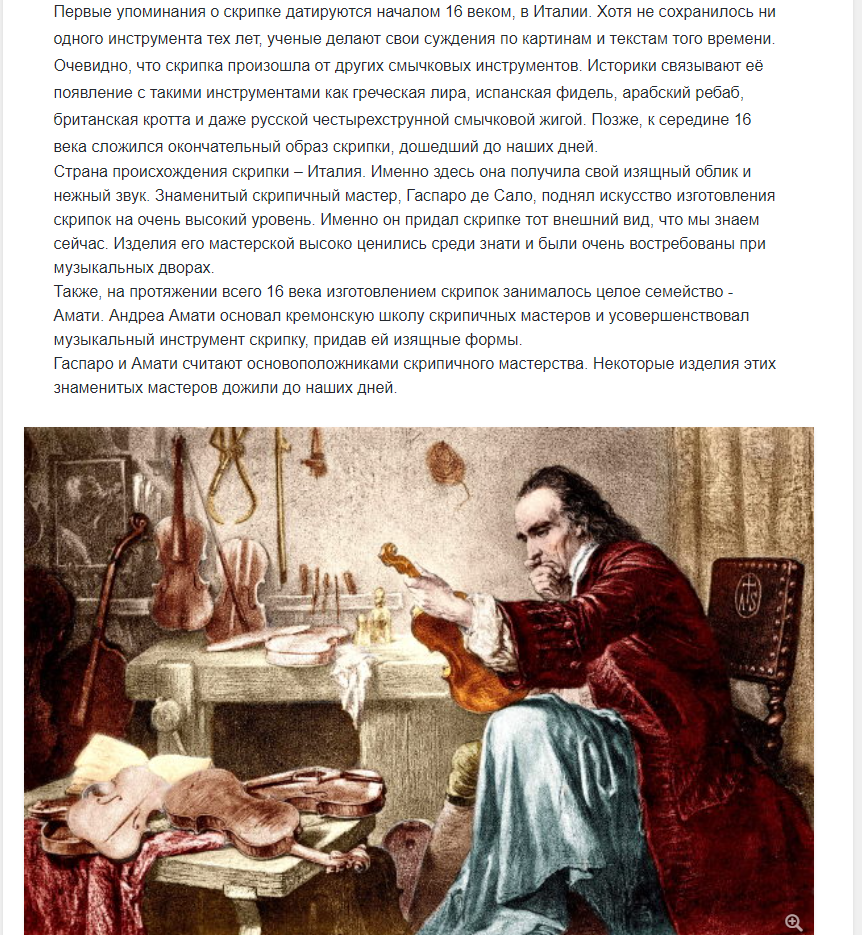 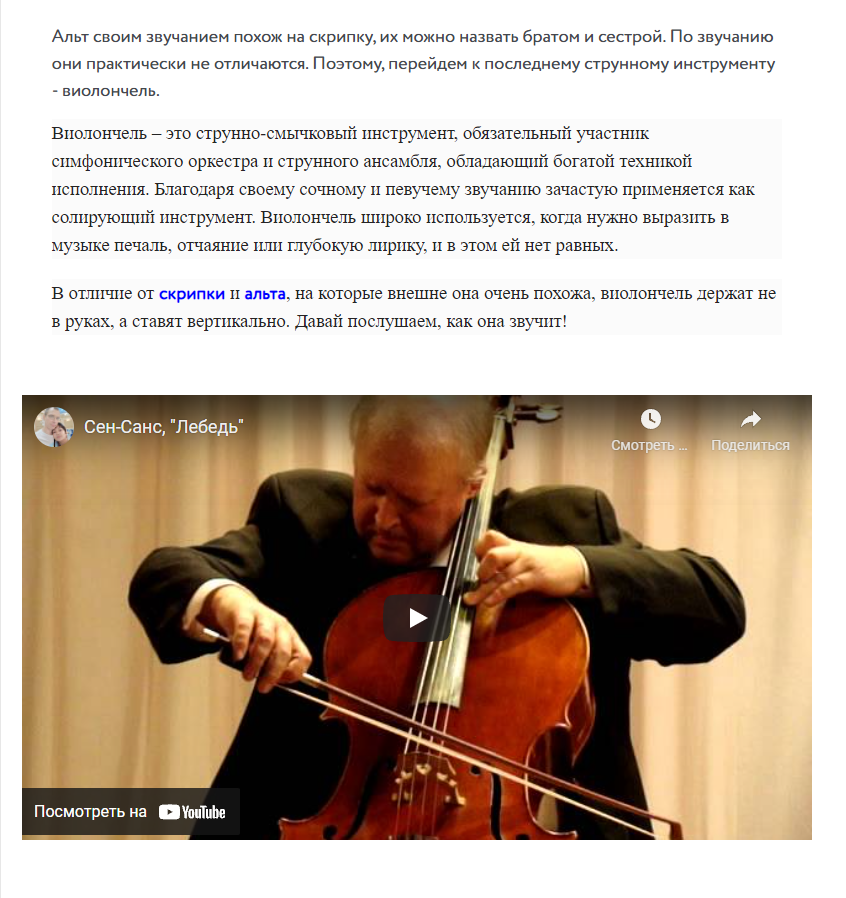 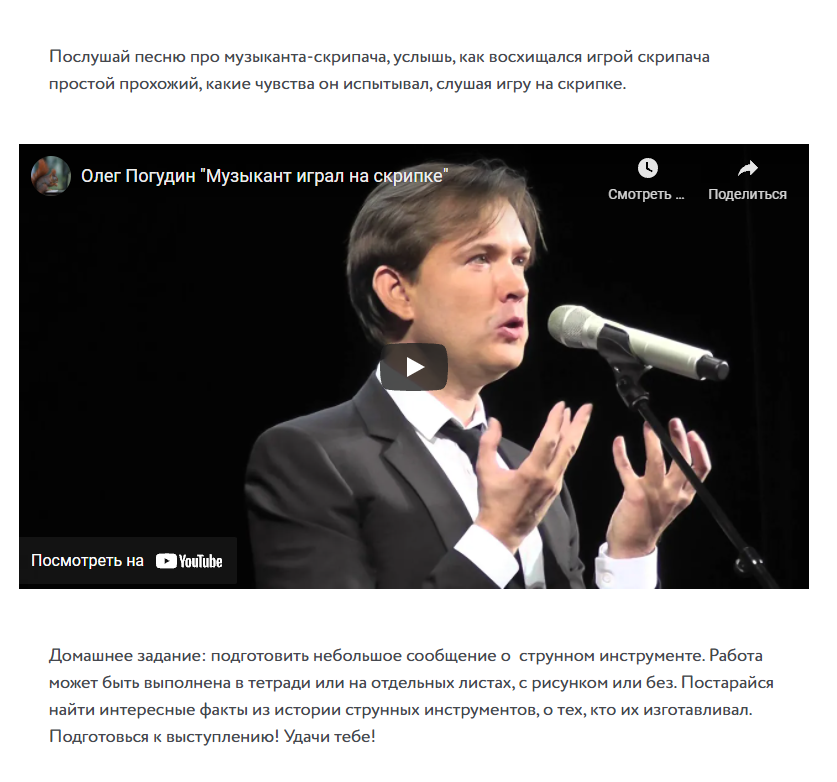 